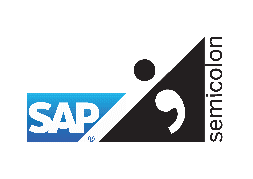 Participant detailsProblem DescriptionWhat is the problem that you want to solve and how is it relevant?Example: The taxi services are currently very inefficient and overpriced. The current taxi services are disjointed which makes it difficult for the service providers and consumers to find each other easily.Who is currently facing this issue?Example: Every commuter who doesn’t have a personal vehicle, is in another city, traveling to the airport/railway station/bus stand. The taxi services are also equally affected due to the lack of connectivity with the customers.How is the issue being addressed currently?Prepaid taxi services at airports/railway stations/bus stands and ad-hoc taxi agencies. There also exist cab services that allow consumers to book taxies over the phone. However, this system lacks connectivity, standard rates and does not guarantee the taxi reaching you within the given time frame.Competitors (if any)Example: TaxiMagicHalioSolution DescriptionWhat is your proposed solution?Example: A mobile application which will make it easier for the user to book a cab in a matter of a few clicks. The user will be charged a fixed price calculated based on the distance and the time taken for the journey. The taxi drivers will also benefit as the selection of service and charging is not random. A driver will also need to activate his profile on the application, and he will be notified of the booking through the application along with the location and the shortest route to take. How is your solution unique?Example: The application uses mobile and GPS technology to match taxi drivers with passengers based on both availability and proximity. No need to install any hardware in the taxies and the application will take care of everything. No ambiguity in fare and service provided.Who is the target audience of the solution?Example: Taxi commuters and taxi drivers. (your solution can be serving to a different crowd than the crowd facing the problem, i.e. your solution could be used by the Government or an agency/sector while the problem may be faced by the people).On a scale of 1 to 5, how likely is your solution to succeed? (5 being the highest)Any additional information you would like to provideCollege NameParticipant NameProject / Team NameParticipant NameDomainParticipant NameContact Email